-FÖRENINGEN SÖDERTÖRN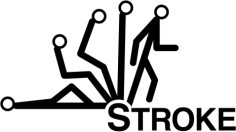 Verksamhetsplan 2021Om de aktiviteter som beskrivs här kan genomföras beror på FH:s aktuella anvisningarVi återstartar RGM (Ronnie Gardiners metod) för medlemmarna en gång i veckan med en professionell ledare. Vi hoppas att körsången i anslutning till RGM-passet kan fortsätta.Vi återstartar våra självhjälpsgrupper och anhöriggrupper för strokedrabbade och anhöriga.Vi återstartar de promenadgrupper som finns och om möjligt startar nya.Vi fortsätter skicka ut nyhetsbrev för att informera våra medlemmar om vad som händer i föreningen. Vår målsättning är att öka antalet medlemmar som kan ta emot nyhetsbrevet via e-post för att få ner portokostnaden.Vi fortsätter verka för att vår information skall spridas via sociala medier och e-post. Vi skall hålla hemsidan aktuell för våra medlemmar och andra intresserade. Vi fortsätter med att delta i eller arrangera föreläsningar och workshops för strokedrabbade och anhöriga inom strokeområdet.Vi skall ordna regelbundna träffar och arrangemang för våra medlemmar.Vi vill utöka samarbetet med andra funktionshinderföreningar och kommunala funktionshinderråd och anhörigstöd.Vi skall ha informationsmöten på institutioner, företag och föreningar som kan vara intresserade.Vi skall vara representerade i kommunala funktionshinderråd i respektive kommun.Vi stödjer rehabmottagningarna för våra medlemmar genom att informera om dem och ge dem plats i våra digitala kanaler. Särskilt viktigt är det att medlemmarna känner till mottagningarna i närområdet.